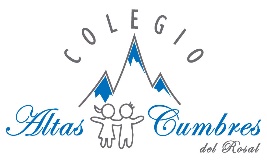 Escuela Básica Nº 2271 RBD:26392-3Av. Cordillera de los Andescaltascumbres@gmail.comFono: 223165518   Maipú Estimad@s Apoderad@s,Se entrega información respecto del horario de clases de la próxima semana:Cabe señalar que a partir del 14 de marzo se comenzará con la Jornada Escolar Completa (3º a 8º básico) y para esto necesitamos  coordinar con cada apoderad@, el tiempo de almuerzo. Para ello solicitamos que revise la circular N°3, que aborda Protocolos de Almuerzo Seguro y responda la encuesta adjunta. Atte.Colegio Altas Cumbres del RosalCURSOHORARIO INGRESOHORARIO SALIDAPRE-KÍNDER14:00 HRS.17:00 HRS.KÍNDER08:15 HRS.11:00 HRS.1º BÁSICO14:00 HRS18:00 HRS.2º A 8º BÁSICO08:00 HRS.13:00 HRS.